IZOBRAZBA U OBAVLJANJU POSLOVA – SADNJA BOŽIĆNE PŠENICE (14.12.)BOŽIĆNA PŠENICA JE UKRAS ZA BOŽIĆNE BLAGDANE KOJA SLUŽI ZA ULJEPŠAVANJE BLAGDANSKOGA STOLA TE IMA SIMBOLIČKO ZNAČENJE. BOŽIĆNA PŠENICA JE SIMBOL PLODNOSTI, NOVOG ŽIVOTA I NJEGOVE OBNOVE.KADA JU I KAKO SIJEMO?U MALE TEGLICE ISPUNJENE ZEMLJOM ILI VATOM, SIJE SE PŠENICA NAJČEŠĆE NA SPOMENDAN SV. LUCIJE (13. PROSINCA).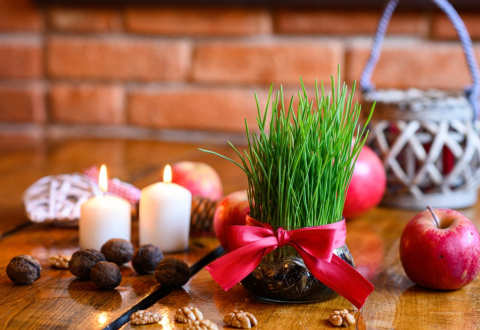 PŠENICA RASTE DO BOŽIĆA I TADA SE UREDI. ČESTO SE UKRASI CRVENOM VRPCOM, A PONEKAD SE UNUTAR NJE STAVLJA SVIJEĆA KOJA DONOSI SVJETLOST U ŽIVOT. ZADATAK: POSADI I TI SVOJU PŠENICU! U MANJU TEGLICU ILI NA TANJURIĆ STAVI VATU NATOPLJENU MLAKOM VODOM ILI ZEMLJU. NA TO STAVI PŠENICU TOLIKO DA POKRIJE DNO I DA NE OSTANE PRAZNOG MJESTA.ZALIJ JU MLAKOM VODOM.STAVI JU NEGDJE BLIZU PROZORA JER PŠENICI TREBA SVJETLOST.SVAKI DAN BRINI ZA PŠENICU I SJETI SE ZALITI JU S MALO VODE. 